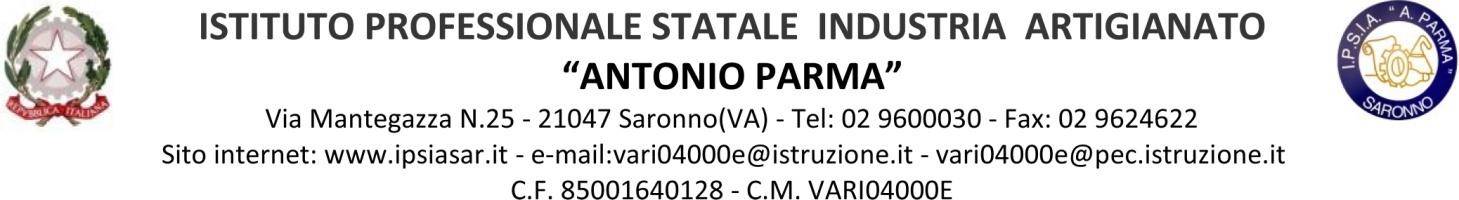 PIANO DI LAVORO ANNUALE  2021-2022 Quadro d’insieme dei moduli didattici
Descrizione in dettaglio di ciascun modulo
DOCENTE/I Varatta MarcellaClasse1AFM1AFMMateriaItalianoDurata del corso (h)
(h/sett)*33Durata del corso (h)
(h/sett)*33132
N
Modulo didattico
Competenza/e
Cod.Tempi 
(ore- sett. periodo)1METODO DI STUDIOAffrontare la lettura e lo studio delle varie discipline scolasticheL120 ore settembre-dicembre2ELEMENTI DI GRAMMATICA ITALIANAComunicare correttamente in lingua italiana, in contesti personali, professionali e di vitaL130 ore settembre-maggio3LA REALTA’ DEGLI ADOLESCENTILeggere e comprendere testi letterari e non letterari; discutere ed esprimersi su argomenti di attualitàL130 ore settembre- maggio4GIORNALI E ATTUALITA’Leggere e comprendere testi letterari e non letterari; discutere ed esprimersi su argomenti di attualitàL120 ore settembre maggio5SCRIVEREScrivere testi in modo coerente e coeso, seguendo le regole della grammatica italiana in contesti esperienzialiLi30 ore settembre maggioDocente/i Classe  1AFLMateria Italiano Italiano MOD. N.MOD. N.TITOLOTITOLOTITOLOTITOLODURATADURATAPERIODO 11METODO DI STUDIOMETODO DI STUDIOMETODO DI STUDIOMETODO DI STUDIO2020Settembre-dicembrePrerequisitiPrerequisitiLeggere e comprendere nelle linee essenziali un testo regolativo ed espositivoLeggere e comprendere nelle linee essenziali un testo regolativo ed espositivoLeggere e comprendere nelle linee essenziali un testo regolativo ed espositivoLeggere e comprendere nelle linee essenziali un testo regolativo ed espositivoLeggere e comprendere nelle linee essenziali un testo regolativo ed espositivoLeggere e comprendere nelle linee essenziali un testo regolativo ed espositivoLeggere e comprendere nelle linee essenziali un testo regolativo ed espositivoCompetenze associate al modulo Competenze associate al modulo Competenze associate al modulo Asse professionale: L1Asse professionale: L1Asse professionale: L1Asse professionale: L1Asse professionale: L1Asse professionale: L1ContenutiContenutiL’organizzazione e la struttura dei testi scolastici in usoLe tecniche di letturaTecniche di analisi e schematizzazione dei testi: riassunto, schemi, mappe concettualiL’organizzazione e la struttura dei testi scolastici in usoLe tecniche di letturaTecniche di analisi e schematizzazione dei testi: riassunto, schemi, mappe concettualiL’organizzazione e la struttura dei testi scolastici in usoLe tecniche di letturaTecniche di analisi e schematizzazione dei testi: riassunto, schemi, mappe concettualiL’organizzazione e la struttura dei testi scolastici in usoLe tecniche di letturaTecniche di analisi e schematizzazione dei testi: riassunto, schemi, mappe concettualiL’organizzazione e la struttura dei testi scolastici in usoLe tecniche di letturaTecniche di analisi e schematizzazione dei testi: riassunto, schemi, mappe concettualiL’organizzazione e la struttura dei testi scolastici in usoLe tecniche di letturaTecniche di analisi e schematizzazione dei testi: riassunto, schemi, mappe concettualiL’organizzazione e la struttura dei testi scolastici in usoLe tecniche di letturaTecniche di analisi e schematizzazione dei testi: riassunto, schemi, mappe concettuali
Metodologia
MetodologiaLezione frontale-interattiva. Realizzazione di riassunti e mappe concettuali. Lezione frontale-interattiva. Realizzazione di riassunti e mappe concettuali. Lezione frontale-interattiva. Realizzazione di riassunti e mappe concettuali. Lezione frontale-interattiva. Realizzazione di riassunti e mappe concettuali. Lezione frontale-interattiva. Realizzazione di riassunti e mappe concettuali. Lezione frontale-interattiva. Realizzazione di riassunti e mappe concettuali. Lezione frontale-interattiva. Realizzazione di riassunti e mappe concettuali. Strumenti ed attrezzatureStrumenti ed attrezzaturelibro di testo: Meneghini – Bellesi, Parola chiave, Loescher; appunti forniti dal docentelibro di testo: Meneghini – Bellesi, Parola chiave, Loescher; appunti forniti dal docentelibro di testo: Meneghini – Bellesi, Parola chiave, Loescher; appunti forniti dal docentelibro di testo: Meneghini – Bellesi, Parola chiave, Loescher; appunti forniti dal docentelibro di testo: Meneghini – Bellesi, Parola chiave, Loescher; appunti forniti dal docentelibro di testo: Meneghini – Bellesi, Parola chiave, Loescher; appunti forniti dal docentelibro di testo: Meneghini – Bellesi, Parola chiave, Loescher; appunti forniti dal docenteVerificheVerificheEsercitazioni Esercitazioni Esercitazioni Esercitazioni Esercitazioni Esercitazioni Esercitazioni Criteri di valutazioneCriteri di valutazioneNon è prevista una valutazione specifica, in quanto si tratta di competenze che vengono verificate costantemente in ogni compito scritto e orale.Non è prevista una valutazione specifica, in quanto si tratta di competenze che vengono verificate costantemente in ogni compito scritto e orale.Non è prevista una valutazione specifica, in quanto si tratta di competenze che vengono verificate costantemente in ogni compito scritto e orale.Non è prevista una valutazione specifica, in quanto si tratta di competenze che vengono verificate costantemente in ogni compito scritto e orale.Non è prevista una valutazione specifica, in quanto si tratta di competenze che vengono verificate costantemente in ogni compito scritto e orale.Non è prevista una valutazione specifica, in quanto si tratta di competenze che vengono verificate costantemente in ogni compito scritto e orale.Non è prevista una valutazione specifica, in quanto si tratta di competenze che vengono verificate costantemente in ogni compito scritto e orale.Fase di recuperoFase di recuperoRevisione individuale e/o di gruppo in itinere. Revisione per gruppi in orario extra curricolare se necessario e dopo approvazione del C.d.ClasseRevisione individuale e/o di gruppo in itinere. Revisione per gruppi in orario extra curricolare se necessario e dopo approvazione del C.d.ClasseRevisione individuale e/o di gruppo in itinere. Revisione per gruppi in orario extra curricolare se necessario e dopo approvazione del C.d.ClasseRevisione individuale e/o di gruppo in itinere. Revisione per gruppi in orario extra curricolare se necessario e dopo approvazione del C.d.ClasseRevisione individuale e/o di gruppo in itinere. Revisione per gruppi in orario extra curricolare se necessario e dopo approvazione del C.d.ClasseRevisione individuale e/o di gruppo in itinere. Revisione per gruppi in orario extra curricolare se necessario e dopo approvazione del C.d.ClasseRevisione individuale e/o di gruppo in itinere. Revisione per gruppi in orario extra curricolare se necessario e dopo approvazione del C.d.ClasseDocente/i Classe  1AFLMateria Italiano Italiano MOD. N.MOD. N.TITOLOTITOLOTITOLOTITOLODURATADURATAPERIODO 22ELEMENTI DI GRAMMATICA ITALIANAELEMENTI DI GRAMMATICA ITALIANAELEMENTI DI GRAMMATICA ITALIANAELEMENTI DI GRAMMATICA ITALIANA3030Settembre-maggioPrerequisitiPrerequisitiConoscenze della scuola mediaConoscenze della scuola mediaConoscenze della scuola mediaConoscenze della scuola mediaConoscenze della scuola mediaConoscenze della scuola mediaConoscenze della scuola mediaCompetenze associate al modulo Competenze associate al modulo Competenze associate al modulo Asse professionale: L1Asse professionale: L1Asse professionale: L1Asse professionale: L1Asse professionale: L1Asse professionale: L1ContenutiContenutiLe regole dell’ortografia italiana: fonetica, elisione e troncamento, accenti e apostrofi, uso delle maiuscole.L’uso della punteggiatura e dei paragrafi.Concordanze nome – articolo - aggettivo, soggetto - predicato, tempi e modi dei verbi.Introduzione alla terminologia tecnica.Le regole dell’ortografia italiana: fonetica, elisione e troncamento, accenti e apostrofi, uso delle maiuscole.L’uso della punteggiatura e dei paragrafi.Concordanze nome – articolo - aggettivo, soggetto - predicato, tempi e modi dei verbi.Introduzione alla terminologia tecnica.Le regole dell’ortografia italiana: fonetica, elisione e troncamento, accenti e apostrofi, uso delle maiuscole.L’uso della punteggiatura e dei paragrafi.Concordanze nome – articolo - aggettivo, soggetto - predicato, tempi e modi dei verbi.Introduzione alla terminologia tecnica.Le regole dell’ortografia italiana: fonetica, elisione e troncamento, accenti e apostrofi, uso delle maiuscole.L’uso della punteggiatura e dei paragrafi.Concordanze nome – articolo - aggettivo, soggetto - predicato, tempi e modi dei verbi.Introduzione alla terminologia tecnica.Le regole dell’ortografia italiana: fonetica, elisione e troncamento, accenti e apostrofi, uso delle maiuscole.L’uso della punteggiatura e dei paragrafi.Concordanze nome – articolo - aggettivo, soggetto - predicato, tempi e modi dei verbi.Introduzione alla terminologia tecnica.Le regole dell’ortografia italiana: fonetica, elisione e troncamento, accenti e apostrofi, uso delle maiuscole.L’uso della punteggiatura e dei paragrafi.Concordanze nome – articolo - aggettivo, soggetto - predicato, tempi e modi dei verbi.Introduzione alla terminologia tecnica.Le regole dell’ortografia italiana: fonetica, elisione e troncamento, accenti e apostrofi, uso delle maiuscole.L’uso della punteggiatura e dei paragrafi.Concordanze nome – articolo - aggettivo, soggetto - predicato, tempi e modi dei verbi.Introduzione alla terminologia tecnica.
Metodologia
MetodologiaLezione frontale-interattiva. Realizzazione di esercitazioni guidate e autonome. Lezione frontale-interattiva. Realizzazione di esercitazioni guidate e autonome. Lezione frontale-interattiva. Realizzazione di esercitazioni guidate e autonome. Lezione frontale-interattiva. Realizzazione di esercitazioni guidate e autonome. Lezione frontale-interattiva. Realizzazione di esercitazioni guidate e autonome. Lezione frontale-interattiva. Realizzazione di esercitazioni guidate e autonome. Lezione frontale-interattiva. Realizzazione di esercitazioni guidate e autonome. Strumenti ed attrezzatureStrumenti ed attrezzaturelibro di testo: Meneghini – Bellesi, Parola chiave, Loescher; documentazione in rete; appunti forniti dal docentelibro di testo: Meneghini – Bellesi, Parola chiave, Loescher; documentazione in rete; appunti forniti dal docentelibro di testo: Meneghini – Bellesi, Parola chiave, Loescher; documentazione in rete; appunti forniti dal docentelibro di testo: Meneghini – Bellesi, Parola chiave, Loescher; documentazione in rete; appunti forniti dal docentelibro di testo: Meneghini – Bellesi, Parola chiave, Loescher; documentazione in rete; appunti forniti dal docentelibro di testo: Meneghini – Bellesi, Parola chiave, Loescher; documentazione in rete; appunti forniti dal docentelibro di testo: Meneghini – Bellesi, Parola chiave, Loescher; documentazione in rete; appunti forniti dal docenteVerificheVerificheEsercitazioni Esercitazioni Esercitazioni Esercitazioni Esercitazioni Esercitazioni Esercitazioni Criteri di valutazioneCriteri di valutazioneIn ogni verifica vengono stabilite griglie di valutazione oggettiva che determinano il voto.In ogni verifica vengono stabilite griglie di valutazione oggettiva che determinano il voto.In ogni verifica vengono stabilite griglie di valutazione oggettiva che determinano il voto.In ogni verifica vengono stabilite griglie di valutazione oggettiva che determinano il voto.In ogni verifica vengono stabilite griglie di valutazione oggettiva che determinano il voto.In ogni verifica vengono stabilite griglie di valutazione oggettiva che determinano il voto.In ogni verifica vengono stabilite griglie di valutazione oggettiva che determinano il voto.Fase di recuperoFase di recuperoRevisione individuale e/o di gruppo in itinere. Revisione per gruppi in orario extra curricolare se necessario e dopo approvazione del C.d.ClasseRevisione individuale e/o di gruppo in itinere. Revisione per gruppi in orario extra curricolare se necessario e dopo approvazione del C.d.ClasseRevisione individuale e/o di gruppo in itinere. Revisione per gruppi in orario extra curricolare se necessario e dopo approvazione del C.d.ClasseRevisione individuale e/o di gruppo in itinere. Revisione per gruppi in orario extra curricolare se necessario e dopo approvazione del C.d.ClasseRevisione individuale e/o di gruppo in itinere. Revisione per gruppi in orario extra curricolare se necessario e dopo approvazione del C.d.ClasseRevisione individuale e/o di gruppo in itinere. Revisione per gruppi in orario extra curricolare se necessario e dopo approvazione del C.d.ClasseRevisione individuale e/o di gruppo in itinere. Revisione per gruppi in orario extra curricolare se necessario e dopo approvazione del C.d.ClasseDocente/i Classe  1AFLMateria Italiano Italiano MOD. N.MOD. N.TITOLOTITOLOTITOLOTITOLODURATADURATAPERIODO 33LA REALTA’ DEGLI ADOLESCENTILA REALTA’ DEGLI ADOLESCENTILA REALTA’ DEGLI ADOLESCENTILA REALTA’ DEGLI ADOLESCENTI3030Settembre-maggioPrerequisitiPrerequisitiSapere comprendere il messaggio chiave di un testo sempliceSapere esporre in forma ordinata e sufficientemente corretta un testoSapere comprendere il messaggio chiave di un testo sempliceSapere esporre in forma ordinata e sufficientemente corretta un testoSapere comprendere il messaggio chiave di un testo sempliceSapere esporre in forma ordinata e sufficientemente corretta un testoSapere comprendere il messaggio chiave di un testo sempliceSapere esporre in forma ordinata e sufficientemente corretta un testoSapere comprendere il messaggio chiave di un testo sempliceSapere esporre in forma ordinata e sufficientemente corretta un testoSapere comprendere il messaggio chiave di un testo sempliceSapere esporre in forma ordinata e sufficientemente corretta un testoSapere comprendere il messaggio chiave di un testo sempliceSapere esporre in forma ordinata e sufficientemente corretta un testoCompetenze associate al modulo Competenze associate al modulo Competenze associate al modulo Asse professionale: L1Asse professionale: L1Asse professionale: L1Asse professionale: L1Asse professionale: L1Asse professionale: L1ContenutiContenutiScelta di testi relativi ai seguenti argomenti:Il rapporto fra adolescenti e adultiAmicizia e gruppo dei pariLa scuola fra problematiche e opportunitàSport e tempo liberoDevianza, droga, dipendenzeRazzismo e integrazioneEconomia e uso del denaroScelta di testi relativi ai seguenti argomenti:Il rapporto fra adolescenti e adultiAmicizia e gruppo dei pariLa scuola fra problematiche e opportunitàSport e tempo liberoDevianza, droga, dipendenzeRazzismo e integrazioneEconomia e uso del denaroScelta di testi relativi ai seguenti argomenti:Il rapporto fra adolescenti e adultiAmicizia e gruppo dei pariLa scuola fra problematiche e opportunitàSport e tempo liberoDevianza, droga, dipendenzeRazzismo e integrazioneEconomia e uso del denaroScelta di testi relativi ai seguenti argomenti:Il rapporto fra adolescenti e adultiAmicizia e gruppo dei pariLa scuola fra problematiche e opportunitàSport e tempo liberoDevianza, droga, dipendenzeRazzismo e integrazioneEconomia e uso del denaroScelta di testi relativi ai seguenti argomenti:Il rapporto fra adolescenti e adultiAmicizia e gruppo dei pariLa scuola fra problematiche e opportunitàSport e tempo liberoDevianza, droga, dipendenzeRazzismo e integrazioneEconomia e uso del denaroScelta di testi relativi ai seguenti argomenti:Il rapporto fra adolescenti e adultiAmicizia e gruppo dei pariLa scuola fra problematiche e opportunitàSport e tempo liberoDevianza, droga, dipendenzeRazzismo e integrazioneEconomia e uso del denaroScelta di testi relativi ai seguenti argomenti:Il rapporto fra adolescenti e adultiAmicizia e gruppo dei pariLa scuola fra problematiche e opportunitàSport e tempo liberoDevianza, droga, dipendenzeRazzismo e integrazioneEconomia e uso del denaro
Metodologia
MetodologiaLezione frontale-interattiva. Brainstorming. Discussioni di gruppo. Realizzazione di mappe concettuali. Visione film. Lezione frontale-interattiva. Brainstorming. Discussioni di gruppo. Realizzazione di mappe concettuali. Visione film. Lezione frontale-interattiva. Brainstorming. Discussioni di gruppo. Realizzazione di mappe concettuali. Visione film. Lezione frontale-interattiva. Brainstorming. Discussioni di gruppo. Realizzazione di mappe concettuali. Visione film. Lezione frontale-interattiva. Brainstorming. Discussioni di gruppo. Realizzazione di mappe concettuali. Visione film. Lezione frontale-interattiva. Brainstorming. Discussioni di gruppo. Realizzazione di mappe concettuali. Visione film. Lezione frontale-interattiva. Brainstorming. Discussioni di gruppo. Realizzazione di mappe concettuali. Visione film. Strumenti ed attrezzatureStrumenti ed attrezzaturelibro di testo: Nuove connessioni / Antologia per il biennio – Bonifaio, Cotenna, Ricciardi; documentazione in rete; materiale fornito dal docente.libro di testo: Nuove connessioni / Antologia per il biennio – Bonifaio, Cotenna, Ricciardi; documentazione in rete; materiale fornito dal docente.libro di testo: Nuove connessioni / Antologia per il biennio – Bonifaio, Cotenna, Ricciardi; documentazione in rete; materiale fornito dal docente.libro di testo: Nuove connessioni / Antologia per il biennio – Bonifaio, Cotenna, Ricciardi; documentazione in rete; materiale fornito dal docente.libro di testo: Nuove connessioni / Antologia per il biennio – Bonifaio, Cotenna, Ricciardi; documentazione in rete; materiale fornito dal docente.libro di testo: Nuove connessioni / Antologia per il biennio – Bonifaio, Cotenna, Ricciardi; documentazione in rete; materiale fornito dal docente.libro di testo: Nuove connessioni / Antologia per il biennio – Bonifaio, Cotenna, Ricciardi; documentazione in rete; materiale fornito dal docente.VerificheVerificheRiassunti, comprensione dei testi, esposizione orale dei contenutiRiassunti, comprensione dei testi, esposizione orale dei contenutiRiassunti, comprensione dei testi, esposizione orale dei contenutiRiassunti, comprensione dei testi, esposizione orale dei contenutiRiassunti, comprensione dei testi, esposizione orale dei contenutiRiassunti, comprensione dei testi, esposizione orale dei contenutiRiassunti, comprensione dei testi, esposizione orale dei contenutiCriteri di valutazioneCriteri di valutazioneIn ogni verifica viene assegnato il punteggio di ogni domanda. La griglia di valutazione è riportata su ogni verifica effettuataSi fa riferimento ai criteri definiti in dipartimento di materia.In ogni verifica viene assegnato il punteggio di ogni domanda. La griglia di valutazione è riportata su ogni verifica effettuataSi fa riferimento ai criteri definiti in dipartimento di materia.In ogni verifica viene assegnato il punteggio di ogni domanda. La griglia di valutazione è riportata su ogni verifica effettuataSi fa riferimento ai criteri definiti in dipartimento di materia.In ogni verifica viene assegnato il punteggio di ogni domanda. La griglia di valutazione è riportata su ogni verifica effettuataSi fa riferimento ai criteri definiti in dipartimento di materia.In ogni verifica viene assegnato il punteggio di ogni domanda. La griglia di valutazione è riportata su ogni verifica effettuataSi fa riferimento ai criteri definiti in dipartimento di materia.In ogni verifica viene assegnato il punteggio di ogni domanda. La griglia di valutazione è riportata su ogni verifica effettuataSi fa riferimento ai criteri definiti in dipartimento di materia.In ogni verifica viene assegnato il punteggio di ogni domanda. La griglia di valutazione è riportata su ogni verifica effettuataSi fa riferimento ai criteri definiti in dipartimento di materia.Fase di recuperoFase di recuperoRevisione individuale e/o di gruppo in itinere. Revisione per gruppi in orario extra curricolare se necessario e dopo approvazione del C.d.ClasseRevisione individuale e/o di gruppo in itinere. Revisione per gruppi in orario extra curricolare se necessario e dopo approvazione del C.d.ClasseRevisione individuale e/o di gruppo in itinere. Revisione per gruppi in orario extra curricolare se necessario e dopo approvazione del C.d.ClasseRevisione individuale e/o di gruppo in itinere. Revisione per gruppi in orario extra curricolare se necessario e dopo approvazione del C.d.ClasseRevisione individuale e/o di gruppo in itinere. Revisione per gruppi in orario extra curricolare se necessario e dopo approvazione del C.d.ClasseRevisione individuale e/o di gruppo in itinere. Revisione per gruppi in orario extra curricolare se necessario e dopo approvazione del C.d.ClasseRevisione individuale e/o di gruppo in itinere. Revisione per gruppi in orario extra curricolare se necessario e dopo approvazione del C.d.ClasseDocente/i Classe  1AFLMateria Italiano Italiano MOD. N.MOD. N.TITOLOTITOLOTITOLOTITOLODURATADURATAPERIODO 44ATTUALITA’ATTUALITA’ATTUALITA’ATTUALITA’2020Settembre-maggioPrerequisitiPrerequisitiSapere comprendere il messaggio chiave di un testo sempliceSapere esporre in forma ordinata e sufficientemente corretta un testoSapere comprendere il messaggio chiave di un testo sempliceSapere esporre in forma ordinata e sufficientemente corretta un testoSapere comprendere il messaggio chiave di un testo sempliceSapere esporre in forma ordinata e sufficientemente corretta un testoSapere comprendere il messaggio chiave di un testo sempliceSapere esporre in forma ordinata e sufficientemente corretta un testoSapere comprendere il messaggio chiave di un testo sempliceSapere esporre in forma ordinata e sufficientemente corretta un testoSapere comprendere il messaggio chiave di un testo sempliceSapere esporre in forma ordinata e sufficientemente corretta un testoSapere comprendere il messaggio chiave di un testo sempliceSapere esporre in forma ordinata e sufficientemente corretta un testoCompetenze associate al modulo Competenze associate al modulo Competenze associate al modulo Asse professionale: L1Asse professionale: L1Asse professionale: L1Asse professionale: L1Asse professionale: L1Asse professionale: L1ContenutiContenutiTipologie e struttura di giornali e rivisteArticolo di cronaca: tipologie di cronacaLettura e commento di notizie particolarmente significativeTipologie e struttura di giornali e rivisteArticolo di cronaca: tipologie di cronacaLettura e commento di notizie particolarmente significativeTipologie e struttura di giornali e rivisteArticolo di cronaca: tipologie di cronacaLettura e commento di notizie particolarmente significativeTipologie e struttura di giornali e rivisteArticolo di cronaca: tipologie di cronacaLettura e commento di notizie particolarmente significativeTipologie e struttura di giornali e rivisteArticolo di cronaca: tipologie di cronacaLettura e commento di notizie particolarmente significativeTipologie e struttura di giornali e rivisteArticolo di cronaca: tipologie di cronacaLettura e commento di notizie particolarmente significativeTipologie e struttura di giornali e rivisteArticolo di cronaca: tipologie di cronacaLettura e commento di notizie particolarmente significative
Metodologia
MetodologiaLezione frontale-interattiva. Brainstorming. Discussioni di gruppo. Realizzazione di mappe concettuali. Visione film. Lezione frontale-interattiva. Brainstorming. Discussioni di gruppo. Realizzazione di mappe concettuali. Visione film. Lezione frontale-interattiva. Brainstorming. Discussioni di gruppo. Realizzazione di mappe concettuali. Visione film. Lezione frontale-interattiva. Brainstorming. Discussioni di gruppo. Realizzazione di mappe concettuali. Visione film. Lezione frontale-interattiva. Brainstorming. Discussioni di gruppo. Realizzazione di mappe concettuali. Visione film. Lezione frontale-interattiva. Brainstorming. Discussioni di gruppo. Realizzazione di mappe concettuali. Visione film. Lezione frontale-interattiva. Brainstorming. Discussioni di gruppo. Realizzazione di mappe concettuali. Visione film. Strumenti ed attrezzatureStrumenti ed attrezzatureStampa in formato cartaceo o digitaleStampa in formato cartaceo o digitaleStampa in formato cartaceo o digitaleStampa in formato cartaceo o digitaleStampa in formato cartaceo o digitaleStampa in formato cartaceo o digitaleStampa in formato cartaceo o digitaleVerificheVerificheRiassunti, comprensione dei testi, esposizione orale dei contenutiRiassunti, comprensione dei testi, esposizione orale dei contenutiRiassunti, comprensione dei testi, esposizione orale dei contenutiRiassunti, comprensione dei testi, esposizione orale dei contenutiRiassunti, comprensione dei testi, esposizione orale dei contenutiRiassunti, comprensione dei testi, esposizione orale dei contenutiRiassunti, comprensione dei testi, esposizione orale dei contenutiCriteri di valutazioneCriteri di valutazioneIn ogni verifica viene assegnato il punteggio di ogni domanda. La griglia di valutazione è riportata su ogni verifica effettuataSi fa riferimento ai criteri definiti in dipartimento di materia.In ogni verifica viene assegnato il punteggio di ogni domanda. La griglia di valutazione è riportata su ogni verifica effettuataSi fa riferimento ai criteri definiti in dipartimento di materia.In ogni verifica viene assegnato il punteggio di ogni domanda. La griglia di valutazione è riportata su ogni verifica effettuataSi fa riferimento ai criteri definiti in dipartimento di materia.In ogni verifica viene assegnato il punteggio di ogni domanda. La griglia di valutazione è riportata su ogni verifica effettuataSi fa riferimento ai criteri definiti in dipartimento di materia.In ogni verifica viene assegnato il punteggio di ogni domanda. La griglia di valutazione è riportata su ogni verifica effettuataSi fa riferimento ai criteri definiti in dipartimento di materia.In ogni verifica viene assegnato il punteggio di ogni domanda. La griglia di valutazione è riportata su ogni verifica effettuataSi fa riferimento ai criteri definiti in dipartimento di materia.In ogni verifica viene assegnato il punteggio di ogni domanda. La griglia di valutazione è riportata su ogni verifica effettuataSi fa riferimento ai criteri definiti in dipartimento di materia.Fase di recuperoFase di recuperoRevisione individuale e/o di gruppo in itinere. Revisione per gruppi in orario extra curricolare se necessario e dopo approvazione del C.d.ClasseRevisione individuale e/o di gruppo in itinere. Revisione per gruppi in orario extra curricolare se necessario e dopo approvazione del C.d.ClasseRevisione individuale e/o di gruppo in itinere. Revisione per gruppi in orario extra curricolare se necessario e dopo approvazione del C.d.ClasseRevisione individuale e/o di gruppo in itinere. Revisione per gruppi in orario extra curricolare se necessario e dopo approvazione del C.d.ClasseRevisione individuale e/o di gruppo in itinere. Revisione per gruppi in orario extra curricolare se necessario e dopo approvazione del C.d.ClasseRevisione individuale e/o di gruppo in itinere. Revisione per gruppi in orario extra curricolare se necessario e dopo approvazione del C.d.ClasseRevisione individuale e/o di gruppo in itinere. Revisione per gruppi in orario extra curricolare se necessario e dopo approvazione del C.d.ClasseDocente/i Classe  1AFLMateria Italiano Italiano MOD. N.MOD. N.TITOLOTITOLOTITOLOTITOLODURATADURATAPERIODO 55SCRIVERESCRIVERESCRIVERESCRIVERE3030Settembre-maggioPrerequisitiPrerequisitiConoscere e utilizzare le principali regole ortografiche e grammaticaliSaper formulare il pensiero in modo chiaro, coerente e sufficientemente correttoConoscere e utilizzare le principali regole ortografiche e grammaticaliSaper formulare il pensiero in modo chiaro, coerente e sufficientemente correttoConoscere e utilizzare le principali regole ortografiche e grammaticaliSaper formulare il pensiero in modo chiaro, coerente e sufficientemente correttoConoscere e utilizzare le principali regole ortografiche e grammaticaliSaper formulare il pensiero in modo chiaro, coerente e sufficientemente correttoConoscere e utilizzare le principali regole ortografiche e grammaticaliSaper formulare il pensiero in modo chiaro, coerente e sufficientemente correttoConoscere e utilizzare le principali regole ortografiche e grammaticaliSaper formulare il pensiero in modo chiaro, coerente e sufficientemente correttoConoscere e utilizzare le principali regole ortografiche e grammaticaliSaper formulare il pensiero in modo chiaro, coerente e sufficientemente correttoCompetenze associate al modulo Competenze associate al modulo Competenze associate al modulo Asse professionale: L1Asse professionale: L1Asse professionale: L1Asse professionale: L1Asse professionale: L1Asse professionale: L1ContenutiContenutiSintesi di testi informativi e narrativiProduzione di testi a carattere personaleRelazione delle attività di alternanza scuola-lavoroSintesi di testi informativi e narrativiProduzione di testi a carattere personaleRelazione delle attività di alternanza scuola-lavoroSintesi di testi informativi e narrativiProduzione di testi a carattere personaleRelazione delle attività di alternanza scuola-lavoroSintesi di testi informativi e narrativiProduzione di testi a carattere personaleRelazione delle attività di alternanza scuola-lavoroSintesi di testi informativi e narrativiProduzione di testi a carattere personaleRelazione delle attività di alternanza scuola-lavoroSintesi di testi informativi e narrativiProduzione di testi a carattere personaleRelazione delle attività di alternanza scuola-lavoroSintesi di testi informativi e narrativiProduzione di testi a carattere personaleRelazione delle attività di alternanza scuola-lavoro
Metodologia
MetodologiaLezione frontale-interattiva. Brainstorming. Discussioni di gruppo. Realizzazione di mappe concettuali. Visione film. Lezione frontale-interattiva. Brainstorming. Discussioni di gruppo. Realizzazione di mappe concettuali. Visione film. Lezione frontale-interattiva. Brainstorming. Discussioni di gruppo. Realizzazione di mappe concettuali. Visione film. Lezione frontale-interattiva. Brainstorming. Discussioni di gruppo. Realizzazione di mappe concettuali. Visione film. Lezione frontale-interattiva. Brainstorming. Discussioni di gruppo. Realizzazione di mappe concettuali. Visione film. Lezione frontale-interattiva. Brainstorming. Discussioni di gruppo. Realizzazione di mappe concettuali. Visione film. Lezione frontale-interattiva. Brainstorming. Discussioni di gruppo. Realizzazione di mappe concettuali. Visione film. Strumenti ed attrezzatureStrumenti ed attrezzaturelibro di testo: Meneghini – Bellesi, Parola chiave, Loescher; documentazione in rete; appunti forniti dal docentelibro di testo: Meneghini – Bellesi, Parola chiave, Loescher; documentazione in rete; appunti forniti dal docentelibro di testo: Meneghini – Bellesi, Parola chiave, Loescher; documentazione in rete; appunti forniti dal docentelibro di testo: Meneghini – Bellesi, Parola chiave, Loescher; documentazione in rete; appunti forniti dal docentelibro di testo: Meneghini – Bellesi, Parola chiave, Loescher; documentazione in rete; appunti forniti dal docentelibro di testo: Meneghini – Bellesi, Parola chiave, Loescher; documentazione in rete; appunti forniti dal docentelibro di testo: Meneghini – Bellesi, Parola chiave, Loescher; documentazione in rete; appunti forniti dal docenteVerificheVerificheRiassunti, produzione di testi narrativi e informativiRiassunti, produzione di testi narrativi e informativiRiassunti, produzione di testi narrativi e informativiRiassunti, produzione di testi narrativi e informativiRiassunti, produzione di testi narrativi e informativiRiassunti, produzione di testi narrativi e informativiRiassunti, produzione di testi narrativi e informativiCriteri di valutazioneCriteri di valutazioneIn ogni verifica viene assegnato il punteggio di ogni domanda. La griglia di valutazione è riportata su ogni verifica effettuataSi fa riferimento ai criteri definiti in dipartimento di materia.In ogni verifica viene assegnato il punteggio di ogni domanda. La griglia di valutazione è riportata su ogni verifica effettuataSi fa riferimento ai criteri definiti in dipartimento di materia.In ogni verifica viene assegnato il punteggio di ogni domanda. La griglia di valutazione è riportata su ogni verifica effettuataSi fa riferimento ai criteri definiti in dipartimento di materia.In ogni verifica viene assegnato il punteggio di ogni domanda. La griglia di valutazione è riportata su ogni verifica effettuataSi fa riferimento ai criteri definiti in dipartimento di materia.In ogni verifica viene assegnato il punteggio di ogni domanda. La griglia di valutazione è riportata su ogni verifica effettuataSi fa riferimento ai criteri definiti in dipartimento di materia.In ogni verifica viene assegnato il punteggio di ogni domanda. La griglia di valutazione è riportata su ogni verifica effettuataSi fa riferimento ai criteri definiti in dipartimento di materia.In ogni verifica viene assegnato il punteggio di ogni domanda. La griglia di valutazione è riportata su ogni verifica effettuataSi fa riferimento ai criteri definiti in dipartimento di materia.Fase di recuperoFase di recuperoRevisione individuale e/o di gruppo in itinere. Revisione per gruppi in orario extra curricolare se necessario e dopo approvazione del C.d.ClasseRevisione individuale e/o di gruppo in itinere. Revisione per gruppi in orario extra curricolare se necessario e dopo approvazione del C.d.ClasseRevisione individuale e/o di gruppo in itinere. Revisione per gruppi in orario extra curricolare se necessario e dopo approvazione del C.d.ClasseRevisione individuale e/o di gruppo in itinere. Revisione per gruppi in orario extra curricolare se necessario e dopo approvazione del C.d.ClasseRevisione individuale e/o di gruppo in itinere. Revisione per gruppi in orario extra curricolare se necessario e dopo approvazione del C.d.ClasseRevisione individuale e/o di gruppo in itinere. Revisione per gruppi in orario extra curricolare se necessario e dopo approvazione del C.d.ClasseRevisione individuale e/o di gruppo in itinere. Revisione per gruppi in orario extra curricolare se necessario e dopo approvazione del C.d.Classe